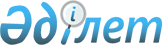 О внесении изменений в решение Акмолинского областного маслихата № 4С-5-16 от 5 марта 2008 года "Об утверждениии Правил оказания социальной поддержки медицинским и фармацевтическим работникам, направленных для работы в сельскую местность"
					
			Утративший силу
			
			
		
					Решение маслихата Акмолинской области от 13 декабря 2008 года № 4С-11-11. Зарегистрировано Департаментом юстиции Акмолинской области 19 января 2009 года № 3298. Утратило силу - решением Акмолинского областного маслихата от 18 июня 2010 года № 4С-25-1

      Сноска. Утратило силу - решением Акмолинского областного маслихата от 18.06.2010 № 4С-25-1

      В соответствии с Законом Республики Казахстан «О местном государственном управлении в Республике Казахстан» от 23 января 2001 года, Законом Республики Казахстан «О системе здравоохранения» от 4 июля 2003 года Акмолинский областной маслихат РЕШИЛ : 



      1. Внести в решение Акмолинского областного маслихата № 4С-5-16 от 5 марта 2008 года «Об утверждении Правил оказания социальной поддержки медицинским и фармацевтическим работникам, направленных для работы в сельскую местность» (зарегистрировано в региональном Реестре государственной регистрации нормативных правовых актов № 3246, опубликовано в газете «Арка ажары» от 19 апреля 2008 года, в газете «Акмолинская правда» от 24 апреля 2008 года) следующие изменения: 

      в Правилах оказания социальной поддержки медицинским и фармацевтическим работникам, направленных для работы в сельскую местность, утвержденных указанным решением: 

      1) в подпункте 1 главы 1: 

      слова «Департамент здравоохранения Акмолинской области» заменить на слова «Управление здравоохранения Акмолинской области»; 

      2) в подпункте 1 пункта 2 главы 2 слово «анализ» заменить на слово «мониторинг»; 

      3) исключить подпункт 2 пункта 2 главы 2; 

      4) в пункте 3 главы 3 слова «в сумме равная» заменить словами «в сумме не менее»; 

      5) в пункте 4 главы 3 слова «на имя работодателя» заменить словами «на имя начальника уполномоченного органа»; 

      6) в пункте 4 главы 3 слова «номер расчетного счета» заменить на «номер карточного или лицевого счета». 



      2. Настоящее решение вступает в силу со дня регистрации в Департаменте юстиции Акмолинской области и вводится в действие со дня опубликования.        Председатель сессии Акмолинского 

      маслихата областного маслихата                     Б.Оспанов       И.о. секретаря Акмолинского 

      областного маслихата                               Г.Марченкова       СОГЛАСОВАНО 

      Начальник управления 

      здравоохранения Акмолинской области                В. Маджуга       Начальник управления финансов 

      Акмолинской области                                Т. Бультенов       Начальник управления 

      экономики и бюджетного планирования 

      Акмолинской области                                М. Такамбаев 
					© 2012. РГП на ПХВ «Институт законодательства и правовой информации Республики Казахстан» Министерства юстиции Республики Казахстан
				